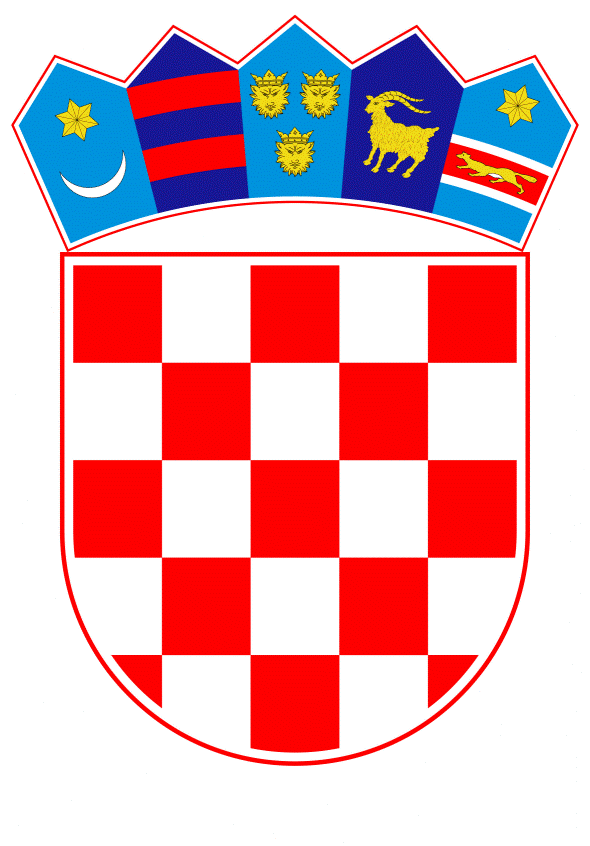 VLADA REPUBLIKE HRVATSKEZagreb, 27. prosinca 2019.______________________________________________________________________________________________________________________________________________________________________________________________________________________________Banski dvori | Trg Sv. Marka 2 | 10000 Zagreb | tel. 01 4569 222 | vlada.gov.hrNa temelju članka 31. stavka 2. Zakona o Vladi Republike Hrvatske (Narodne novine, br. 150/11, 119/14 i 93/16), i članka 44. stavka 2. Zakona o proračunu (Narodne novine, br. 87/08, 136/12 15/15), Vlada Republike Hrvatske na sjednici održanoj __________________ donijela jeO D L U K Uo davanju suglasnosti Ministarstvu poljoprivrede za preuzimanje obveza na teret sredstava državnog proračuna Republike Hrvatske u 2021. godini za sklapanje Ugovora o dodjeli sredstava za financiranje police osiguranja za štetu nastalu od naleta vozila na divljač u 2020. godiniI.Daje se suglasnost Ministarstvu poljoprivrede za preuzimanje obveza na teret sredstava državnog proračuna Republike Hrvatske u 2021. godini u ukupnom iznosu od 10.000.000 kuna za sklapanje Ugovora o dodjeli sredstava za financiranje police osiguranja za štetu nastalu od naleta vozila na divljač u 2020. godini sa Hrvatskim lovačkim savezom. II.Obveze iz točke I. ove Odluke, Ministarstvo poljoprivrede podmirit će iz izvora financiranja 43 Ostali prihodi za posebne namjene.III.Ova Odluka stupa na snagu danom donošenja.KLASA: URBROJ:Zagreb,P R E D S J E D N I KAndrej PlenkovićO B R A Z L O Ž E NJ EOdluke o davanju suglasnosti Ministarstvu poljoprivrede za preuzimanje obveza na teret sredstava državnog proračuna Republike Hrvatske u 2021. godini za sklapanje Ugovora o dodjeli sredstava za financiranje police osiguranja za štetu nastalu od naleta vozila na divljač u 2020. godiniOdredbama Zakona o lovstvu propisana je odgovornost lovoovlaštenika za štetu koju počini divljač, ako su oštećenici poduzeli odgovarajuće mjere radi sprječavanja šteta od divljači. Dosadašnjom neujednačenom sudskom praksom i dugotrajnim neizvjesnim postupcima, lovoovlaštenici i oštećenici su dovedeni u nezavidni položaj suočeni s visokim odštetama i zateznim kamatama. Navedenoj situaciji doprinijela je i nezainteresiranost osiguravajućih kuća za osiguravanjem lovišta ili nametanje nerazmjerno visokih premija osiguranja. Financijska šteta je velika i ovisi o ishodu pojedinačnih sudskih postupaka na razini Republike Hrvatske, troškovima te iznosima kamata i sl., a nikada se na jednom mjestu nije mjerila ukupna šteta od naleta divljači. Lovačka društva su dovedena pred postupak likvidacije i odustajanja od zakupa prava lova. To predstavlja problem za državnu upravu i lokalnu samoupravu koje bi morale izvršavanje mjera uzgoja i zaštite divljači u lovištima povjeriti trećim osobama, uz isplatu naknade, dok bi u međuvremenu snosile svu odgovornost za štetu. Iz tog razloga, predloženo je rješenje kroz jedinstvenu policu osiguranja za područje cijele Republike Hrvatske kako bi se omogućila održivost koncesija i zakupa prava lova. Predmetnim će se smanjiti nepotrebno opterećenje pravosudnog sustava u Hrvatskoj, uzrokovano velikim brojem sudskih postupaka oko utvrđivanja štete.Slijedom navedenog, Ministarstvo poljoprivrede i Hrvatski lovački savez sklopili bi Ugovor o dodjeli sredstava za financiranje police osiguranja za štetu nastalu od naleta vozila na divljač u 2020. godini, temeljem kojeg bi Ministarstvo poljoprivrede dodijelilo Hrvatskom lovačkom savezu ukupno 25.000.000 kuna tijekom 2020. i 2021. godine. Sredstva za financiranje police osiguranja za štetu nastalu od naleta vozila na divljač u 2020. godini osigurana su u okviru Državnog proračuna Republike Hrvatske za 2020. godinu, na razdjelu 060 Ministarstvo poljoprivrede, aktivnosti A568060 Unaprjeđenje lovstva u okviru izvora financiranja 43 Ostali prihodi za posebne namjene u iznosu od 15.000.000 kuna.Za razliku sredstava u iznosu od 10.000.000 kuna koja će se isplatiti u 2021., Ministarstvo poljoprivrede traži suglasnost za preuzimanje obveza na teret sredstava državnog proračuna Republike Hrvatske u 2021. godini. Člankom 44. stavkom 2. Zakona o proračunu propisano je da proračunski korisnik može preuzeti obveze po ugovoru koji zahtijeva plaćanje u sljedećim godinama uz suglasnost Vlade, a na prijedlog ministra financija (Narodne novine, br. 87/08, 136/12 i 15/15).Slijedom navedenog, daje se suglasnost Ministarstvu poljoprivrede za preuzimanje obveza na teret sredstava državnog proračuna Republike Hrvatske u 2021. godini u iznosu od 10.000.000 kuna, za sklapanje Ugovora o dodjeli sredstava za financiranje police osiguranja za štetu nastalu od naleta vozila na divljač u 2020. godini. Predlagatelj:Ministarstvo financijaPredmet:Prijedlog odluke o davanju suglasnosti Ministarstvu poljoprivrede za preuzimanje obveza na teret sredstava državnog proračuna Republike Hrvatske u 2021. godini za sklapanje Ugovora o dodjeli sredstava za financiranje police osiguranja za štetu nastalu od naleta vozila na divljač u 2020. godini